Publicado en Madrid el 30/07/2020 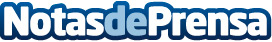 Riot Games presenta a la nueva agente de VALORANT: KilljoyCon la incorporación de esta agente alemana, el plantel de personajes llegará a la docenaDatos de contacto:Francisco Diaz637730114Nota de prensa publicada en: https://www.notasdeprensa.es/riot-games-presenta-a-la-nueva-agente-de Categorias: Nacional Telecomunicaciones Juegos Entretenimiento http://www.notasdeprensa.es